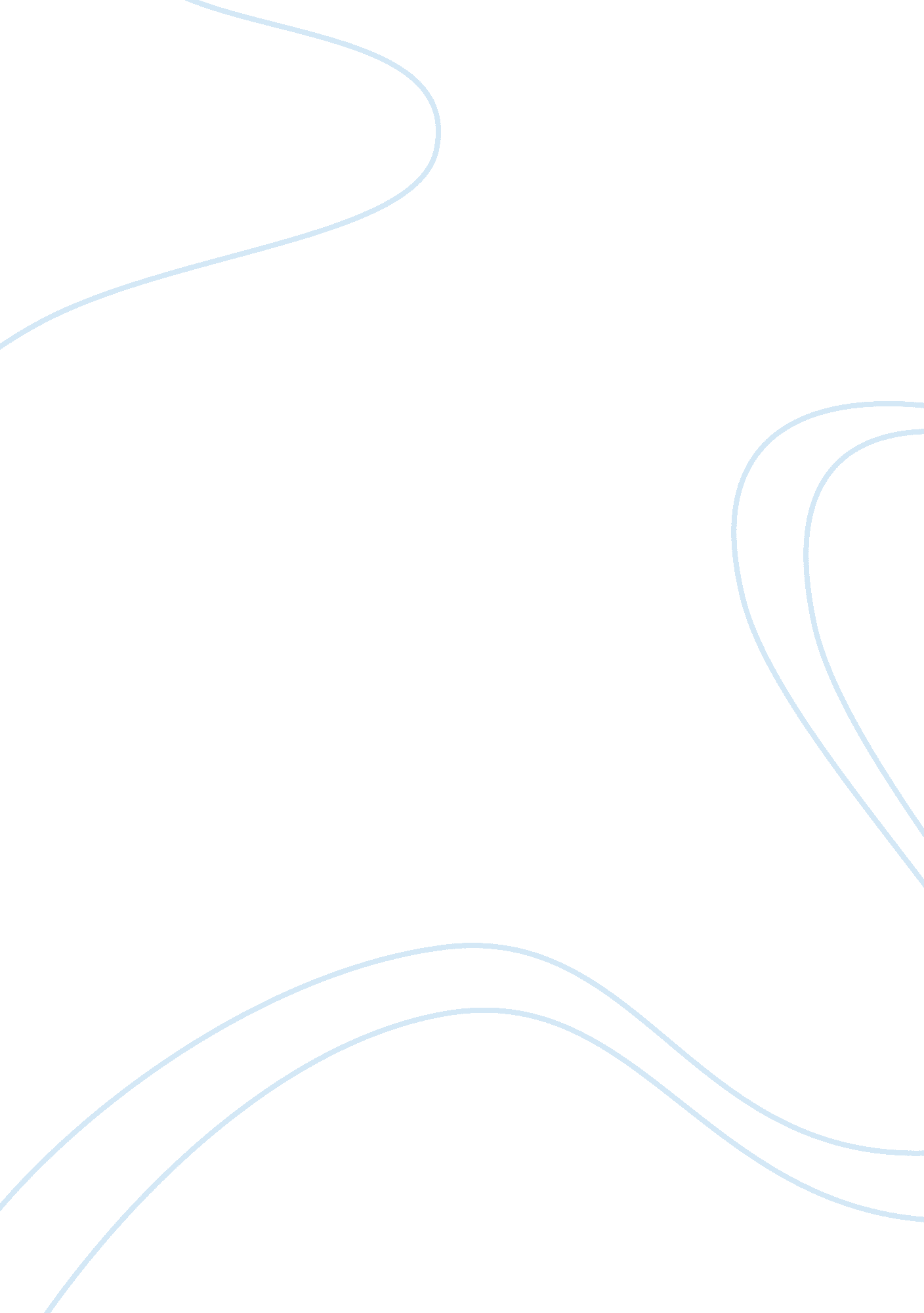 Renewable energy sourceScience, Chemistry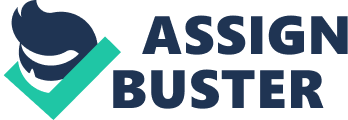 Renewable Energy Source Dear (Insert , Solar energy is one of the most common and beneficial renewable energy sources. Solar energy panel technology, glowing mild and heat from the sun, is utilized using a range of ever-evolving technological innovation such as solar heating, solar photovoltaics, solar heat power, solar structure and synthetic photosynthesis. Solar technological innovation are recognized as either inactive solar or effective solar based on the way they attract, turn and spread solar energy. Active solar methods consist of the use of solar sections and solar heat lovers to utilize the energy (Maczulak 89). Passive solar methods consist of orienting a building to the sun, selecting materials with positive heat mass or mild scattering qualities, and developing areas that normally clear of the flow of air. 
Solar energy is the transformation of light from the sun into power either by photovoltaics (PV), or ultimately using focused solar (CSP). Concentrated solar techniques use contacts or showcases and monitoring techniques to focus a large area of sunshine into a small ray. Commercial focus on solar plants was first developed in the 1980s. Photovoltaics turn mild into electricity using the photoelectric effect. Photovoltaics is an important and relatively affordable energy source where lines energy is affordable to link, or simply not available. However, as the cost of solar power is dropping, solar is also progressively used in grid-connected situations to nourish low-carbon energy into the lines. 
The development of affordable, endless and clean solar energy technological innovation will have huge longer-term benefits. It will increase countries’ energy security through dependency on natural, endless and mostly import-independent resource, improve durability, reduce contamination, reduced the expenses of mitigating international warming, and keep non-renewable energy prices reduced than otherwise (Tiwari & Mishra 78). These advantages are international. Hence the additional expenses of the rewards for early implementation should be considered learning investments; they must be smartly spent and need to be widely shared. 
Works Cited 
Maczulak, Anne. Renewable Energy: Sources and Methods. New York: Infobase Publishing, 2010. Print 
Tiwari, G. N., Mishra, Rajeev. Advanced Renewable Energy Sources. New York: Royal Society of Chemistry, 2011. Print 
Yours faithfully, 
(Insert name) 